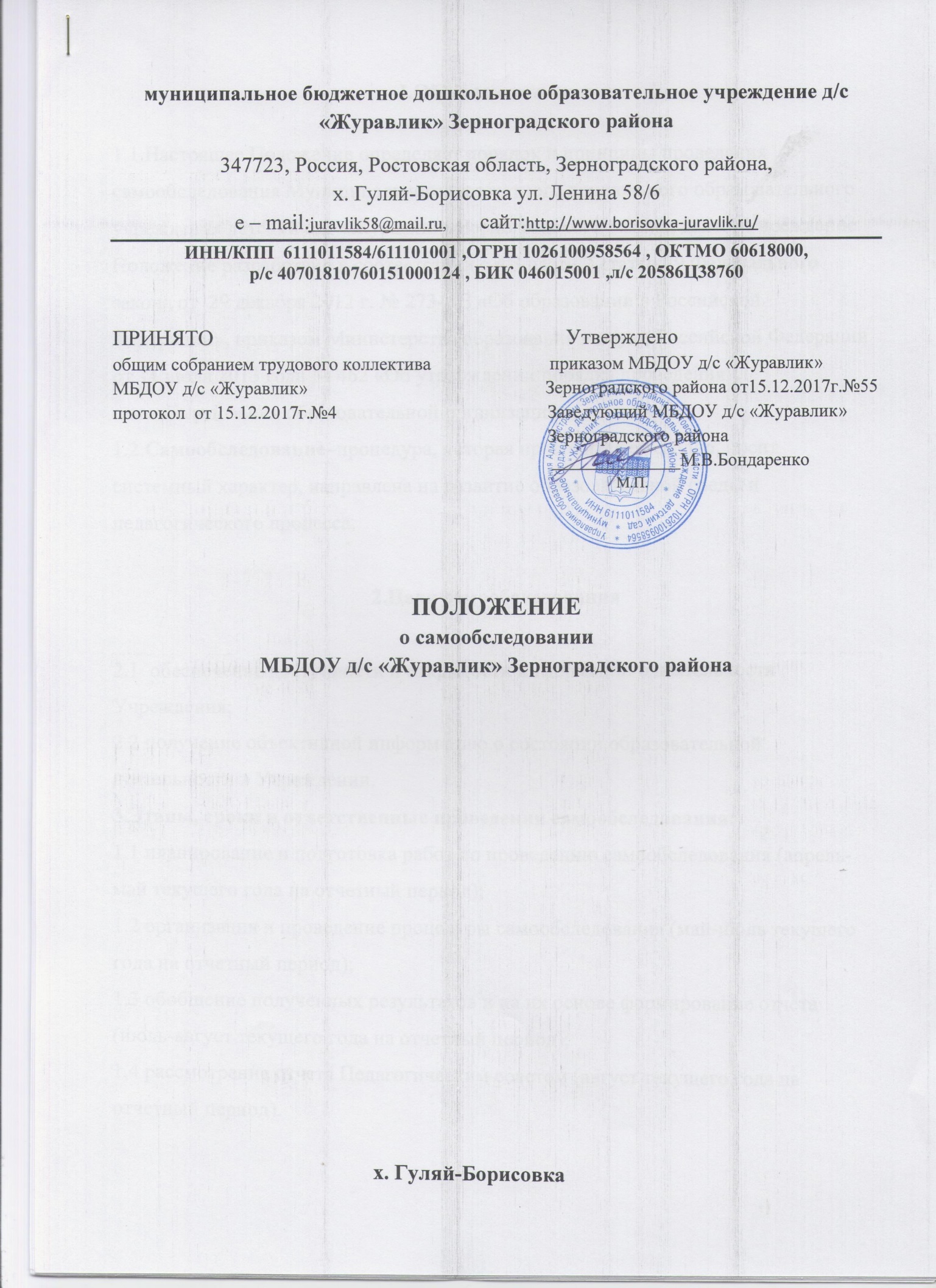 I.Общие положения1.1.Настоящее Положение определяет порядок и принципы проведения самообследования Муниципального бюджетного дошкольного образовательного учреждения детский сад «Журавлик» Зерноградского района, далее -Учреждение. Положение разработано в соответствии с п.3 части 2 статьи 29 Федерального закона от  29 декабря 2012 г. № 273-ФЗ «Об образовании в Российской Федерации», приказом Министерства образования и науки Российской Федерации от 14 июля 2013 года № 462 «Об утверждении порядка проведения самообследования образовательной организации».1.2.Самообследование–процедура, которая проводится ежегодно, носит системный характер, направлена на развитие образовательной среды и педагогического процесса.2.Цели самообследования2.1  обеспечение доступности и открытости информации о деятельности Учреждения;2.2 получение объективной информацию о состоянии образовательной деятельности в Учреждении.3.Этапы, сроки и ответственные проведения самообследования:1.1 планирование и подготовка работ по проведению самообследования (апрель-май текущего года на отчетный период);1.2 организация и проведение процедуры самообследования (май-июль текущего года на отчетный период);1.3 обобщение полученных результатов и на их основе формирование отчета (июль-август текущего года на отчетный период);1.4 рассмотрение отчета Педагогическим советом (август текущего года на отчетный период).Ответственные за проведение самообследования закрепляются в приказе, в соответствии с прилагаемым к приказу планом-графиком проведения самообследования.4.Содержание самообследования:1 часть (аналитическая):·Анализ образовательной деятельности,·Анализ системы управления Учреждения,·Анализ содержания и качества подготовки воспитанников,·Анализ организации учебного процесса,·Анализ качества кадрового, учебно-методического, библиотечно-информационного обеспечения,·Анализ материально-технической базы,·Анализ функционирования внутренней системы оценки качества образования.2 часть (показатели деятельности Учреждения):1. Общие сведения о дошкольной образовательной организации:1.1 Реквизиты лицензии (орган, выдавший лицензию; номер лицензии, серия, номер бланка; начало периода действия; окончание периода действия);1.2 Общая численность детей: в возрасте до 3 лет; в возрасте от 3 до 7 лет;1.3 Реализуемые образовательные программы в соответствии с лицензией (основные и дополнительные) (перечислить);1.4 Численность и доля воспитанников по основным образовательным программам дошкольного образования, в том числе:·в режиме полного дня (8-12 часов);·в режиме кратковременного пребывания (3-5 часов);·в семейной дошкольной группе, являющейся структурным подразделением Учреждения;·в условиях семейного воспитания с психолого-педагогическим сопровождением на базе Учреждения.1.5 Осуществление присмотра и ухода за детьми (наряду с реализацией дошкольной образовательной программы):·численность и доля детей в общей численности обучающихся, получающих услуги присмотра и ухода:·в режиме полного дня (8-12 часов);·в режиме продленного дня (12-14 часов);·в режиме круглосуточного пребывания.1.6 Количество/доля обучающихся с ограниченными возможностями здоровья, получающих услуги:·по коррекции недостатков в физическом и (или) психическом развитии;·по освоению основной образовательной программы дошкольного образования;·по присмотру и уходу.2. Качество реализации основной образовательной программы дошкольного образования, а также присмотра и ухода за детьми:2.1 Уровень заболеваемости детей (средний показатель пропуска дошкольной образовательной организации по болезни на одного ребенка);2.2 Характеристики развития детей:·доля детей, имеющий высокий уровень развития личностных качеств в соответствии с возрастом;·доля детей, имеющий средний уровень развития личностных качеств в соответствии с возрастом;·доля детей, имеющий низкий уровень развития личностных качеств в соответствии с возрастом.2.3 Соответствие показателей развития детей ожиданиям родителей:·доля родителей, удовлетворенных успехами своего ребенка в дошкольном учреждении;·доля родителей, не вполне удовлетворенных успехами своего ребенка в дошкольном учреждении;·доля родителей, не удовлетворенных успехами своего ребенка в дошкольном учреждении;2.4 Соответствие уровня оказания образовательных услуг ожиданиям родителей·доля родителей, полагающих уровень образовательных услуг высоким;·доля родителей, полагающих уровень образовательных услуг средним;·доля родителей, полагающих уровень образовательных услуг низким;2.5 Соответствие уровня оказания услуг по присмотру и уходу за детьми ожиданиям родителей:·доля родителей, полагающих уровень услуг по присмотру и уходу за детьми высоким;·доля родителей, полагающих уровень услуг по присмотру и уходу за детьми средним;·доля родителей, полагающих уровень услуг по присмотру и уходу за детьми низким.3. Кадровое обеспечение учебного процесса:3.1 Общая численность педагогических работников3.2 Количество/доля педагогических работников, имеющих высшее образование, из них:3.2.1 не педагогическое.3.3 Количество/доля педагогических работников, имеющих среднее специальное образование, из них:3.3.1 не педагогическое.3.4 Количество/доля педагогических работников, которым по результатам аттестации присвоена квалификационная категория, из них:3.4.1 высшая;3.4.2 первая;3.5 Количество/доля педагогических работников, педагогический стаж работы которых составляет:3.5.1 до 5 лет, в том числе молодых специалистов;3.5.2 свыше 30 лет; 3.6 Количество/доля педагогических работников в возрасте до 30 лет;3.7 Количество/доля педагогических работников в возрасте от 55 лет;3.8 Количество/доля педагогических работников и управленческих кадров, прошедших за последние 5 лет повышение квалификации/переподготовку по профилю осуществляемой ими образовательной деятельности в учреждениях высшего профессионального образования, а также в учреждениях системы переподготовки и повышения квалификации.3.9 Доля педагогических и управленческих кадров, прошедших повышение квалификации для работы по ФГОС  (в общей численности педагогических и управленческих кадров), в том числе:3.10 Соотношение педагог/ребенок в дошкольной организации;	3.11 Наличие в дошкольной образовательной организации специалистов:·музыкального руководителя;·инструктора по физкультуре;·педагогов коррекционного обучения (при наличии групп компенсирующей направленности);·педагога-психолога;·медицинской сестры, работающей на постоянной основе;·специалистов по лечебной физкультуре (для ослабленных, часто болеющих детей, детей с ограниченными возможностями здоровья).4.Инфраструктура Учреждения:4.1 Соблюдение в группах гигиенических норм площади на одного ребенка (нормативов наполняемости групп);4.2 Наличие физкультурного и музыкального залов;4.3 Наличие прогулочных площадок, обеспечивающих физическую активность и разнообразную игровую деятельность детей на прогулке;4.4 Оснащение групп мебелью, игровым и дидактическим материалом в соответствии с ФГОС;4.5 Наличие в дошкольной организации возможностей, необходимых для организации питания детей;4.6 Наличие в дошкольной организации возможностей для дополнительного образования детей;4.7 Наличие возможностей для работы специалистов, в том числе для педагогов коррекционного образования;4.8 Наличие дополнительных помещений для организации разнообразной деятельности детей.5. Результаты самообследования5.1.Оформляются в виде отчета по самообследованию в соответствии с п. 4 . Содержание самообследования.Отчет по самообследованию оформляется по состоянию на 1 августа текущего года отчетного периода, заверяется заведующим. Не позднее 1 сентября текущего года, отчет о результатах самообследования размещается на официальном сайте Учреждения в информационно-телекоммуникационной сети Интернет.